Základní škola a mateřská škola Radějov, okres Hodonín, příspěvková organizace, 69667 Radějov č.p.1                    Přihláška ke stravování  na základní škole – 2023/2024Jméno a příjmení žáka ........................................................  Datum narození ……………………….Adresa …………………………………………………………….   Alergie……………………………………………………..Jméno a příjmení zákonného zástupce…………………………………………………………………………………Telefonní kontakt zákonného zástupce ……………………………………………………………………………….E-mail zákonného zástupce …………………………………………………………………………………………………Číslo bankovní spojení …………………………………………… kód banky…………………………………………..Obědy (7-10 let)              620 Kč                           ano                 ne Obědy (11-14 let)           700Kč                             ano                 ne Školní svačiny                 360Kč                              ano                 ne Potvrzuji správnost údajů a zavazuji se, že budu včas odevzdávat příspěvky a oznámím neprodleně každou změnu, která by měla vliv na stanovení poplatků za stravování.V Radějově dne………………….  Podpis rodičů…………………………………………………………….……………………………………………………………………………………………………………………………………………….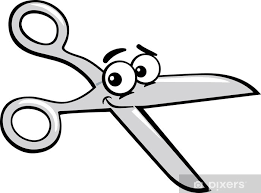 Placené zálohy na stravné Platba bude vždy hrazena předem stálou zálohou na účet, např. v srpnu na měsíc září.Prosíme rodiče, aby jako den, kdy jim bude odečtena záloha trvalým příkazem z jejich účtu, uvedli výhradně 15. den v měsíci (např. 15. 8. 2023, 15. 9. 2023). Číslo účtu — 86-2425410207/0100Do kolonky „Zpráva pro příjemce“ — vepište jméno dítětePokud máte více dětí na naší škole, můžete platit jen jednu platbu za všechny děti (sečtete platbu žáka školy a platbu dítěte školky.Prosíme rodiče, aby pečlivě dodržovali odhlašování a zpětné přihlašování žáků na obědy. Obědy se odhlašují a zpětně přihlašují nejpozději den předem do 13 hodin. První den neplánované nepřítomnosti strávníka (nemoc) je oběd připraven k vyzvednutí ve ŠJ v době od 11:00 do12:00 hodin do jídlonosičů. Pozdě odhlášené nebo nevyzvednuté obědy jsou účtovány.Obědy na další den se odhlašují na tel. čísle 725 035 719 i formou sms nejpozději do 13 hodin. Podle Vyhlášky č. 107/2005 Sb., může dítě za sníženou úhradu odebrat stravu pouze první den nemoci (neplánované nepřítomnosti), jinak může být doúčtována úhrada za přípravu oběda do plné výše s režijními náklady.Školní svačinkyVe školním roce 2023/2024 nabízíme možnost odebírat školní svačinky za cenu 18Kč (svačinka + pití). Jídelníček se svačinkami bude pravidelně zveřejňován. Obědy ( 7-10 let)  620Kč                     Obědy (11-14 let)     700Kč                                  Svačiny  360 Kč